Name ______________________________________________________________________ USTA# __________________  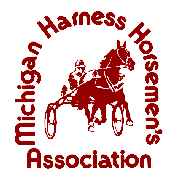 Permanent Address ___________________________________________________City_____________________________State __________________________________________ Zip _________________County ___________________________Home Phone (______) _______________________________   Other Phone (______) _______________________________  	E-mail address: ________________________________________________________________________________________ Voting District:  Senate _____________________________                      House ___________________________________I have a current USTA membership as:   Owner    Breeder  Trainer  Driver  Other    I hereby apply for MHHA membership for the year 2024       Signature (required) _______________________________________________________________Membership:  						                                        $         50.00  Scholarship Contribution:							$_________Total Amount Enclosed:  							$_________This fee can be paid online on our secure website at www.mhha.com or by sending payment to the MHHA office.Total amount: _______________ Check # __________  Visa  MC  AMEXCard Number: __________________________________Exp: ________CID# _________Cardholder Name: ____________________________________Signature_______________________________Thank you for your continued support of the Michigan Harness Horsemen’s Association!MHHA dues are not deductible for federal purposes